MUNICIPIUL SATU MARE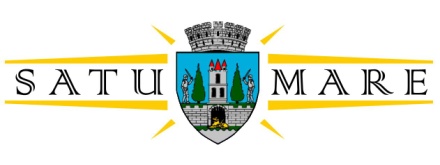 Compartimentul Relații cu Consiliul LocalNr. 17294/18.03.2021RAPORT DE SPECIALITATEla proiectul de hotărâre privind desemnarea unui consilier local care să facă parte din Grupul de Lucru Mixt constituit în temeiul Strategiei Guvernului României de incluziune a cetățenilor români aparținând minorității romePrin H.G. nr. 18/2015 Guvernul României a aprobat Strategia de incluziune a cetățenilor români aparținând minorității rome pentru perioada 2015-2020, strategie care se bazează pe următoarele premise:intervenția este necesară nu doar pentru a asigura justiția și protecția socială, ci şi pentru a valorifica, sprijini şi dezvolta potențialul capitalului uman pe care îl reprezintă cetățenii români aparținând minorității rome;măsurile de intervenție vor fi adaptate, coroborate și integrate pentru a le asigura eficiența;parteneriatul cu societatea civilă care se va manifesta în etapele de implementare, monitorizare şi evaluare.Obiectivul central al strategiei este incluziunea socio – economică a cetățenilor români aparținând minorității rome la un nivel similar cu cel al restului populației, alături de asigurarea de șanse egale prin inițierea şi implementarea unor politici şi programe publice în diverse domenii de intervenție. Totodată, strategia urmărește implicarea autorităților publice centrale şi locale, a romilor înșiși şi a societății civile în activități care vizează creșterea incluziunii socio-economice a romilor. Pe acest fond, principalele domenii de intervenție sunt reprezentate de accesul la educație, locuri de muncă, sănătate și locuințe, în complementaritate cu serviciile sociale și infrastructura, cultura și combaterea discriminării.Scopul Strategiei Guvernului de incluziune a cetățenilor români aparținând minorității rome pentru perioada 2015 – 2020 este asigurarea incluziunii socio-economice a cetățenilor români aparținând minorității rome prin implementarea unor politici integrate în domeniul educației, ocupării forței de muncă, sănătății, locuirii, culturii şi infrastructurii sociale.Implementarea Strategiei este asigurată, în funcție de aria de competență relevantă pentru fiecare plan de acțiune, de către instituții atât de nivel central cât și de nivel local.În acest sens, Strategia Națională de Incluziune a Romilor trebuie să asigure un cadru de acțiune convergent, care să fie ușor de înțeles și aplicat, atât la nivel național prin intermediul diverselor politici sectoriale sau orizontale relevante, cât și la nivel subsidiar – prin integrarea/preluarea măsurilor relevante în cadrul strategiilor de dezvoltare regională, județeană și locală. De asemenea, pentru asigurarea unei implementări reziliente a Strategiei Naționale de Incluziune a Romilor 2021-2027, anual sau de câte ori va fi nevoie, Guvernul României va proceda la revizuirea și actualizarea acesteia, în corelare cu Cadrul european pentru strategiile privind incluziunea si egalitatea post-2020, ce urmează a intra în exercițiu în trimestrul 4 al acestui an, și în funcție de datele suplimentare care vor fi furnizate de Recensământul populației și locuințelor ce va fi realizat de Institutul Național de Statistică în 2021. Responsabilități în domeniul implementării măsurilor, precum şi a monitorizării acțiunilor revin şi autorităților publice locale, sens în care la nivel local/județean se constituie Grupul de Lucru Mixt prin Ordin al Prefectului, potrivit prevederilor punctului 11 subpunctul 2 lit. b) subpunctul (i) din H.G. nr. 18/14.01.2015 pentru aprobarea Strategiei Guvernului României de incluziune a cetățenilor români aparținând minorității rome pentru perioada 2015-2020, cu modificările și completările ulterioare. Având în vedere adresa înaintată executivului de Instituţia Prefectului Județului Satu Mare prin care solicită desemnarea unui consilier local în cadrul Grupului de Lucru Mixt, în vederea actualizării prin ordin de prefect a Grupului de Lucru Mixt, șiÎntrucât Proiectul de hotărâre privind desemnarea unui consilier local care să facă parte din Grupul de Lucru Mixt constituit în temeiul Strategiei Guvernului României de incluziune a cetățenilor români aparținând minorității rome îndeplinește condițiile legale, acesta se înaintează Consiliului Local Satu Mare cu propunere de aprobare.       Compartiment Relații cu Consiliul Local,                   Consilier juridic Mirela Tătar-ȘincaRed/dact /2 ex.Mirela Tătar-Șinca